Lab sheet #3-Spectrophotometric Methods for Determination of Proteins Concentration-
-Objectives: To determine the concentration of extracted protein by Bradford method.Using Warburg-Christian method to estimate the concentration for a protein sample.
A. Bradford method: -Method:Set up 9 tubes and label them as following:Mix and incubate at room temperature for 5 min then record the absorbance at 595nm.-Results:Related questions:Which are the tubes that considered as standard solutions? _____________________________________________________________________What is BSA? _____________________________________________________________________Why did you read the absorbance of the tubes at 595 nm and which type of cuvette did you use?_____________________________________________________________________Did you dilute your sample? If yes, what is your dilution factor? Write down the calculation._____________________________________________________________________B. Warburg-Christian Method (A280/ A260 Method): -Method and results:Read the absorbance of (protein sample A) at 280nm, then read the same sample at 260nm against distal water blank.Record your results:A280= _____________________A260= _____________________A280 /A260= _____________________Correction factor from the table= _____________________Unknown concentration of protein sample A: A280 x correction factor =_______________ mg/ml protein.ORGrove's formula: Protein concentration= [1.55 X A280]-[0.76 X A260] = _____________ mg/mlUnknown concentration of protein sample A = _____________ mg/mlRelated questions:Can you predict the percentage of the nucleic acid, that contaminate the "protein sample A"?_____________________________________________________________________Why this method considered as "direct" assay?____________________________________________________________________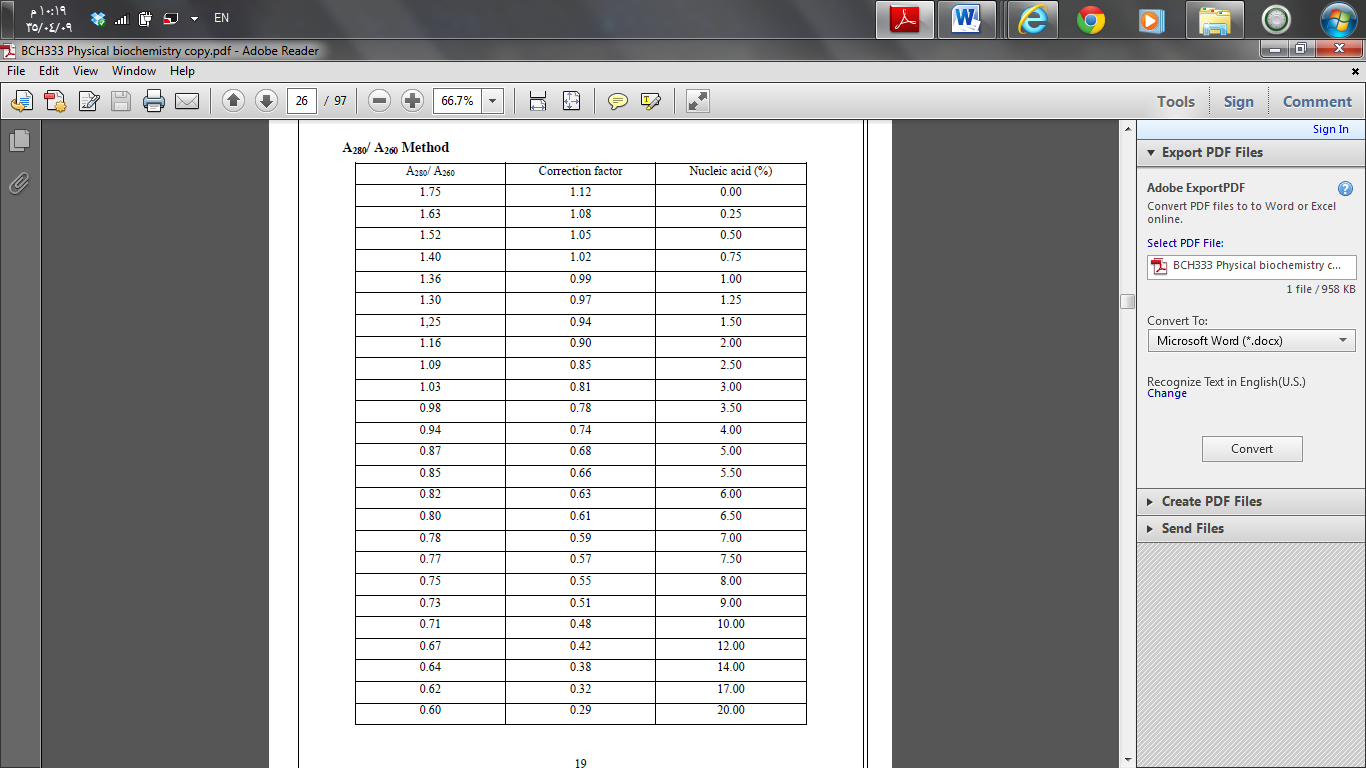 Bradford reagent (ml)Sample with Unknown Concentration (ml)DistilledWater(ml)Bovine Serum Albumin (BSA)(150µg/ml) (ml)Tube5-1-Blank5-0.93 0.07 A5-0.870.13 B5-0.74 0.26 C5-0.6 0.4 D5-0.34 0.66E5--1 F51 --Dialyzed sample0.50.5-Dialyzed sampleAbsorbance at 595 nmConcentration(µg/ml)TubeABCDEFDialyzed sample